С 9 по 11 сентября в Центре настольного тенниса г. Оренбурга прошли Всероссийские соревнования по настольному теннису «Кубок губернатора» среди спортсменов 2010 г. р. и младше.В соревнованиях приняли участие более 130 юных теннисистов из восьми регионов страны.В первый день турнира спортсмены провели матчи в 12-ти группах, где сыграли друг с другом. По их результатам были образованы группы, участники которых продолжили борьбу за медали и места.В первую группу из 12 человек попала наша теннисистка Толмачева Варвара. По итогу, в результате упорной борьбы, в нашей копилке бронзовая медаль.Варя сейчас готовится к ответственным международным соревнованиям, пожелаем ей удачи!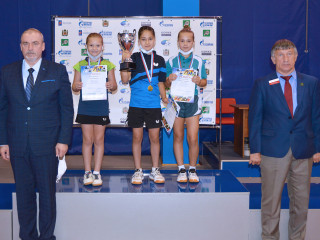 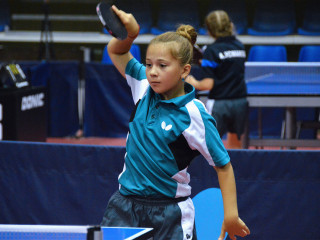 